ЧЕРКАСЬКА ОБЛАСНА РАДАГОЛОВАР О З П О Р Я Д Ж Е Н Н Я12.01.2022                                                                                      № 9-р Про проведення виплатВідповідно до статті 55 Закону України «Про місцеве самоврядування в Україні», Положення про присвоєння звання «Почесний громадянин Черкащини», затвердженого рішенням обласної ради від 28.03.2008 № 16-16/V «Про відзнаку обласної ради «Почесний громадянин Черкащини», зі змінами, внесеними рішеннями обласної ради від 23.01.2009 № 25-10/V, від 08.02.2017 № 12-29/VII та від 04.06.2021 №7-24/VIІІ, рішень обласної ради від 08.09.2010 № 36-70/V, від 27.12.2013 № 27-23/VI, від 22.11.2018 № 26-20/VIІ, від 11.09.2020 №38-2/VII, від 10.09.2021 №8-2/VIІI «Про присвоєння звання «Почесний громадянин Черкащини» та рішення обласної ради від 21.12.2021 №10-12/VIІІ «Про обласний бюджет Черкаської області на 2022 рік»:виплачувати у 2022 році щомісячну стипендію у розмірі одного прожиткового мінімуму для працездатних осіб, установленого на 1 січня поточного року, таким громадянам, удостоєним звання «Почесний громадянин Черкащини»: ЛІПКАНУ Анатолію Васильовичу, КУЗЬМІНСЬКОМУ Анатолію Івановичу, ГОРДІЮ Миколі Васильовичу, ХІМІЧУ Андрію Івановичу та ДЯЧЕНКУ Олександру Миколайовичу.Голова 								А.ПІДГОРНИЙ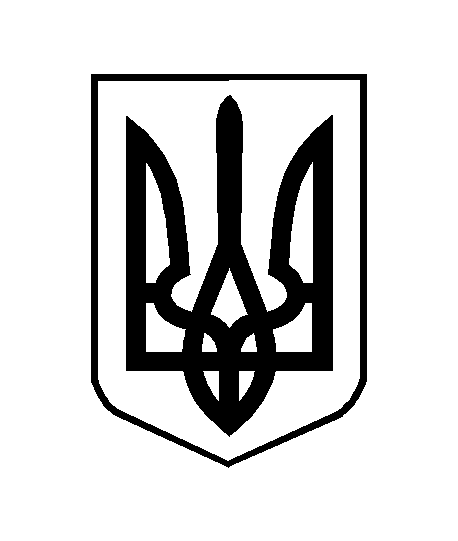 